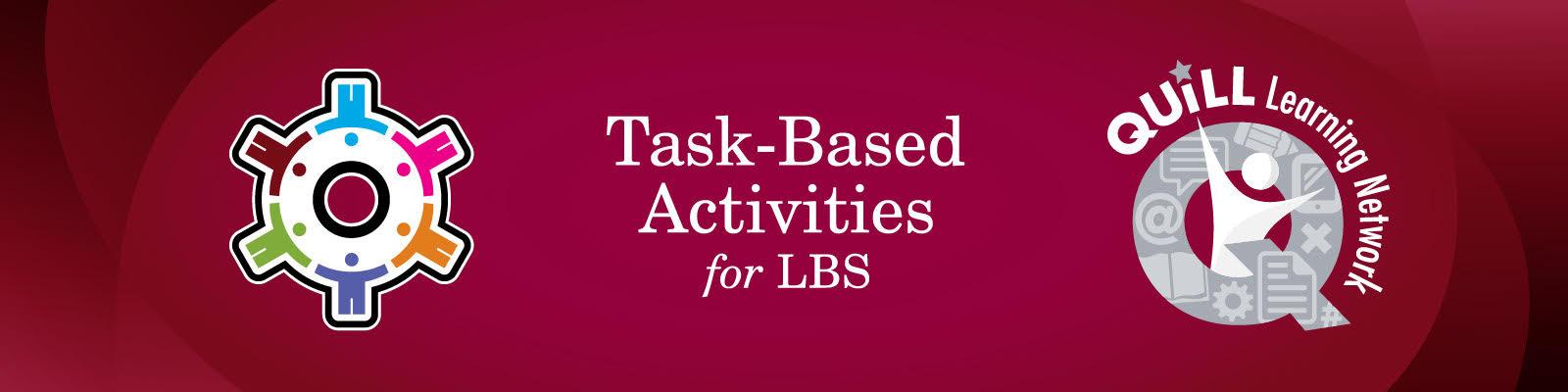 Task Title: Business Loyalty Cards or AccountsOALCF Cover Sheet – Practitioner Copy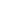 Learner Name: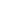 Date Started (m/d/yyyy):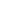 Date Completed (m/d/yyyy):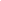 Successful Completion:  Yes  	No  Task Description: Learners will review Amazon and President’s Choice for potential benefits of loyalty cards or accounts.Competency: A: Find and Use Information, C: Understand and Use Numbers, D: Use Digital TechnologyTask Groups: A1: Read continuous text, C1: Manage money, D: N/ALevel Indicators:A1.1: Read brief texts to locate specific details A1.2: Read texts to locate and connect ideas and information C1.1: Compare costs and make simple calculations C1.2: Make low-level inferences to calculate costs and expenses that may include rates such as taxes and discounts D.1: Perform simple digital tasks according to a set procedurePerformance Descriptors: See chart on last pageMaterials Required:Pencil or penComputer with internet accessInstructor preparation: review the tasks with the learner to check understanding. Work SheetMany businesses provide free loyalty cards where the customer gets points towards future purchases.  There are also some businesses that charge for their loyalty cards, but give extra services for these cards.  Look at the following links: Amazon Prime and PC OptimumTask 1: What are the 5 services someone gets with Amazon Prime?1) 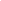 2) 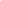 3) 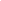 4) 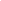 5)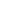 Task 2: Amazon offers a free trial of Amazon Prime for 30 days, what is the cost after the free 30 days including taxes?Answer: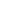 Task 3: If normal shipping costs for an order are $12.00 calculate how many orders would someone need to make in a year to save money through Amazon Prime?Answer: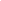 Task 4: What is the cost to join the PC Optimum program?Answer: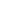 Task 5: How does someone earn points with the PC Optimum Card?Answer: 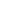 Task 6:  How much are PC Optimum Points worth?Answer: 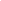 Notes for instructors/facilitators: Always use the learner’s math from the previous task in the set to mark the next task, as it is about understanding the calculations and just because one number/answer is incorrect it doesn’t mean the next one is automatically wrong just because the numbers used were wrong previously.Also important to remember that when dealing with percents you can have a 1 cent difference in HST amounts dependent on how the math is completed.AnswersTask 1:		Free 2-day shippingPrime VideoUnlimited Music StreamingUnlimited Reading on any deviceFree unlimited photo storageTask 2:Answer: $79/yr + HST = 89.27Task 3:Given that they may not have added in the HST to Task 2 there are two potential answers:(79 / 12 = 6.6) Someone would need to make 7 orders(89.27 / 12 = 7.4) Someone would need to make 8 ordersTask 4:Answer: There is no cost to join the program.Task 5:Answer: Load your offers online or through mobile app then show your card when you buy the qualifying items in-store.  There are also bonus offers, flyer offers and in-store offers.Task 6:Answer: 1000 pts is equivalent to $1Performance DescriptorsThis task: Was successfully completed        Needs to be tried again  Learner Comments:Instructor (print):					Learner Signature: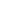 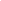 URLsAmazon Prime:https://www.amazon.ca/amazonprime?_encoding=UTF8&ref_=footer_primePC Optimum:https://www.pcoptimum.ca/ Goal Path:EmploymentApprenticeshipSecondary SchoolPost SecondaryIndependenceLevelsPerformance DescriptorsNeeds WorkCompletes task with support from practitionerCompletes task independentlyA1.1Reads short texts to locate a single piece of informationA2.1Locates multiple pieces of information in simple textsC1.1Adds, subtracts, multiplies and divides whole numbers and decimalsC1.1Follows apparent steps to reach solutionsC1.1Interprets and represents costs using monetary symbols and decimalsC1.1Uses strategies to check accuracy (e.g. estimating, using a calculator, repeating a calculation, using the reverse operation)C1.2Calculates percentagesD.1Follows simple prompts